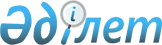 2024 жылы Ауғанстан Демократиялық Республикасынан Кеңес әскерлері шектеулі контингентінің шығарылғанына 35-жылдығына орай Ауғанстан соғысының ардагерлеріне әлеуметтік көмек көрсету туралыТүркістан облысы Түлкібас аудандық мәслихатының 2024 жылғы 27 наурыздағы № 17/3-08 шешімі. Түркістан облысының Әділет департаментінде 2024 жылғы 28 наурызда № 6495-13 болып тіркелді
      "Ардагерлер туралы" Қазақстан Республикасының Заңының 17-бабына сәйкес, Түлкібас аудандық мәслихаты ШЕШІМ ҚАБЫЛДАДЫ:
      1. 2024 жылы Ауғанстан Демократиялық Республикасынан Кеңес әскерлері шектеулі контингентінің шығарылғанына 35 жыл толуына орай бір рет әлеуметтік көмек көрсетілсін:
      15 ақпан - Кеңес әскерлерінің Ауғанстаннан шығарылған күні:
      оқу жиындарына шақырылған және Ауғанстанға ұрыс қимылдары жүрiп жатқан кезеңде жiберiлген әскери мiндеттiлерге – 50 (елу) айлық есептік көрсеткіш мөлшерінде;
      Ауғанстанға ұрыс қимылдары жүрiп жатқан кезеңде осы елге жүк жеткiзу үшiн жiберiлген автомобиль батальондарының әскери қызметшiлерiне – 50 (елу) айлық есептік көрсеткіш мөлшерінде;
      бұрынғы КСР Одағының аумағынан Ауғанстанға жауынгерлiк тапсырмалармен ұшқан ұшу құрамының әскери қызметшiлерiне – 50 (елу) айлық есептік көрсеткіш мөлшерінде;
      Ауғанстандағы кеңестік әскери контингентке қызмет көрсеткен, жарақат, контузия алған немесе мертіккен не ұрыс қимылдарын қамтамасыз етуге қатысқаны үшін бұрынғы КСР Одағының ордендерiмен және медальдарымен наградталған жұмысшылар мен қызметшiлеріне – 50 (елу) айлық есептік көрсеткіш мөлшерінде;
      2. Осы шешім оның алғашқы ресми жарияланған күнінен кейін күнтізбелік он күн өткен соң қолданысқа енгізіледі.
					© 2012. Қазақстан Республикасы Әділет министрлігінің «Қазақстан Республикасының Заңнама және құқықтық ақпарат институты» ШЖҚ РМК
				
      Аудандық мәслихаттың төрағасы

Х. Байысбаев
